ای صاحب قلب روشن تو مانند مردمک چشم می‌مانی که معدن…حضرت عبدالبهاءOriginal English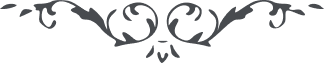 ٧٦ ای صاحب قلب روشن تو مانند مردمک چشم می‌مانی که معدن نور است زيرا در دلت نور محبّت اللّه تابيده و توجّه بملکوت اللّه داری. در ميان سياه و سفيد در امريکا نفرت شديد است ولی اميدوارم که قوّت ملکوتی التيام و الفت بخشد. نظر برنگ ننمايند نظر بقلب نمايند اگر قلب نورانی آن مقرّب درگاه کبريا است و الّا غافل از خدا خواه سفيد خواه سياه * 